OCHRONA PSZCZÓŁ I INNYCH OWADÓW ZAPYLAJĄCYCHZACHOWUJ PODCZAS ZABIEGU ODPOWIEDNIE ODLEGŁOŚCI OD PASIEK – 20 mWYKONUJ ZABIEGI OCHRONNE WIECZOREM, PO OBLOCIE PSZCZÓŁZAPOBIEGAJ ZNOSZENIU CIECZY ROBOCZEJPAMIĘTAJ, ŻE KAŻDY BŁĄD MOŻE SPOWODOWAĆ ZATRUCIA I ŚMIERĆ ZAPYLACZYPRZESTRZEGAJ OKRESÓW PREWENCJIINFORMUJ WŁAŚCICIELI PASIEK O PLANOWANYCH ZABIEGACHZAPOZNAJ SIĘ SZCZEGÓŁOWO Z TREŚCIĄ ETYKIETYSTOSUJ TYLKO ŚRODKI DOPUSZCZONE DO OBROTU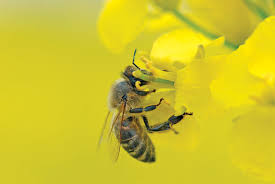 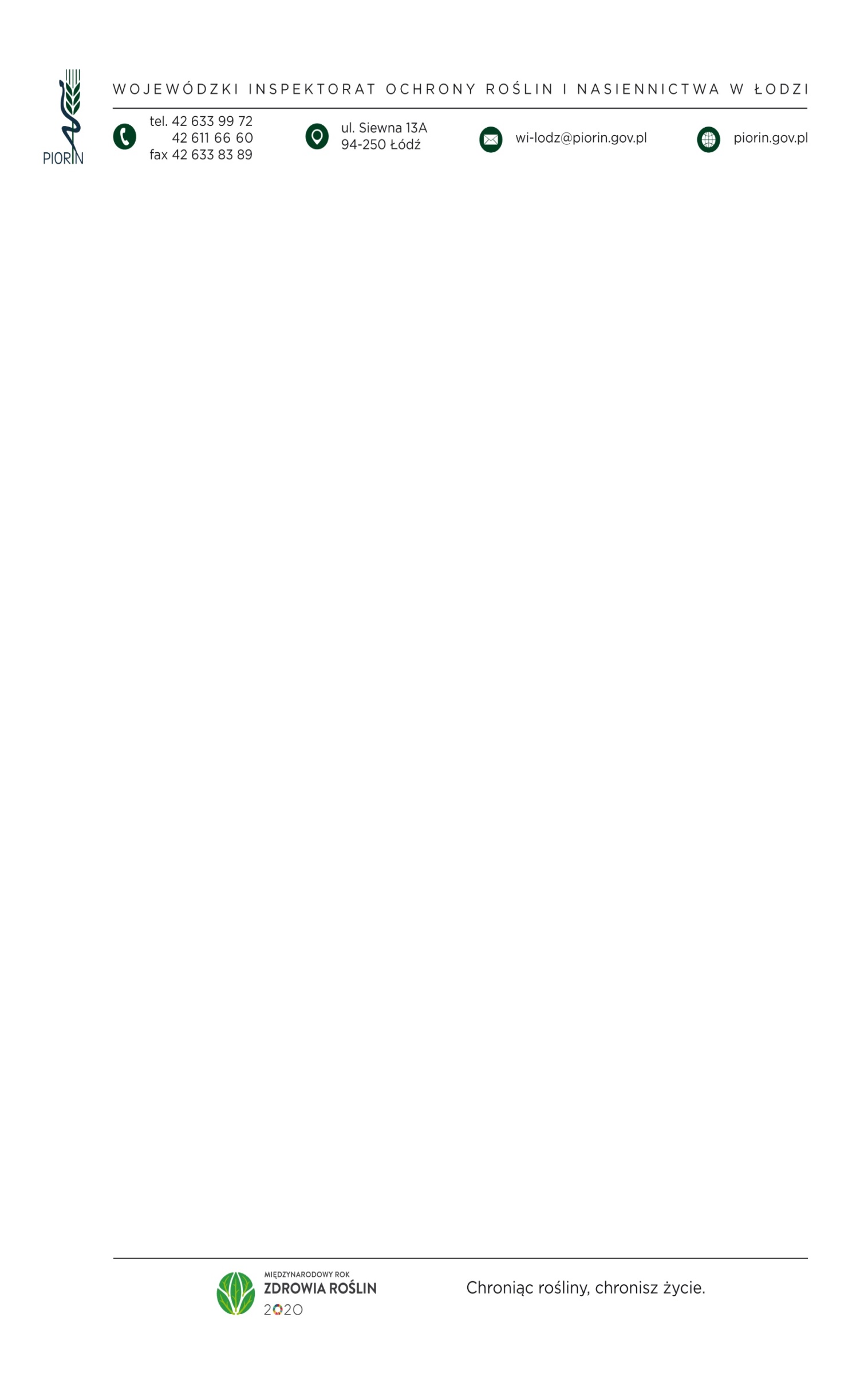 